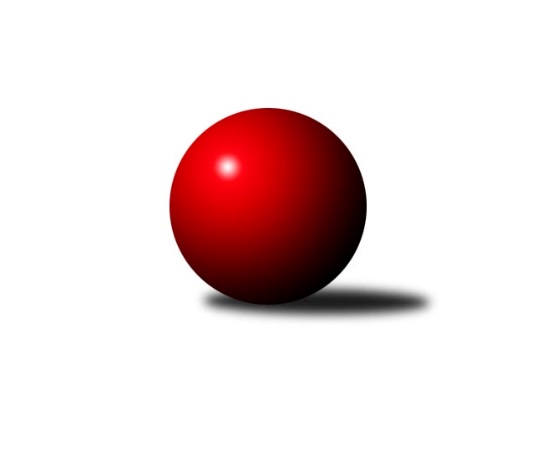 Č.15Ročník 2018/2019	22.2.2019Nejlepšího výkonu v tomto kole: 2553 dosáhlo družstvo: TJ Sokol Benešov CStředočeský krajský přebor I. třídy 2018/2019Výsledky 15. kolaSouhrnný přehled výsledků:TJ Sokol Tehovec B	- KK Vlašim A	2:6	2427:2543	4.0:8.0	22.2.TJ Sparta Kutná Hora C	- KK Kosmonosy B	1:7	2426:2513	5.0:7.0	22.2.TJ Sokol Červené Pečky A	- KK SDS Sadská B	5:3	2466:2429	6.0:6.0	22.2.TJ Sokol Benešov C	- TJ Kovohutě Příbram B	6.5:1.5	2553:2366	9.0:3.0	22.2.KK Vlašim B	- TJ Sokol Kostelec nad Černými lesy A	6:2	2527:2518	7.0:5.0	22.2.Tabulka družstev:	1.	KK Vlašim A	15	14	0	1	87.5 : 32.5 	112.0 : 68.0 	 2542	28	2.	KK SDS Sadská B	15	8	2	5	69.5 : 50.5 	101.0 : 79.0 	 2475	18	3.	KK Kosmonosy B	15	8	1	6	69.5 : 50.5 	106.5 : 73.5 	 2478	17	4.	TJ Sokol Tehovec B	15	8	1	6	58.0 : 62.0 	78.5 : 101.5 	 2413	17	5.	TJ Sokol Červené Pečky A	15	8	0	7	75.0 : 45.0 	98.5 : 81.5 	 2486	16	6.	KK Vlašim B	15	7	2	6	63.0 : 57.0 	88.0 : 92.0 	 2447	16	7.	TJ Sokol Benešov C	15	5	3	7	53.5 : 66.5 	87.5 : 92.5 	 2420	13	8.	TJ Sokol Kostelec nad Černými lesy A	15	5	2	8	51.5 : 68.5 	84.0 : 96.0 	 2459	12	9.	TJ Sparta Kutná Hora C	15	4	1	10	41.0 : 79.0 	76.0 : 104.0 	 2373	9	10.	TJ Kovohutě Příbram B	15	1	2	12	31.5 : 88.5 	68.0 : 112.0 	 2361	4Podrobné výsledky kola:	 TJ Sokol Tehovec B	2427	2:6	2543	KK Vlašim A	Tomáš Vavřinec	 	 201 	 209 		410 	 1:1 	 439 	 	238 	 201		Vlastimil Pírek	Jan Cukr	 	 229 	 206 		435 	 2:0 	 390 	 	197 	 193		Milan Černý	Tomáš Bílek	 	 197 	 222 		419 	 1:1 	 398 	 	211 	 187		Václav Tůma	Jiří Chaloupka	 	 194 	 210 		404 	 0:2 	 453 	 	234 	 219		Ladislav Hlaváček	Jan Volhejn	 	 185 	 198 		383 	 0:2 	 430 	 	228 	 202		Jiří Kadleček	Michaela Bílková	 	 190 	 186 		376 	 0:2 	 433 	 	218 	 215		Josef Dotlačilrozhodčí: Volhejn JanNejlepší výkon utkání: 453 - Ladislav Hlaváček	 TJ Sparta Kutná Hora C	2426	1:7	2513	KK Kosmonosy B	Jiří Kavalír *1	 	 186 	 190 		376 	 0:2 	 410 	 	202 	 208		Vladislav Tajč	Václav Pufler	 	 221 	 194 		415 	 1:1 	 427 	 	213 	 214		Jiří Řehoř	Adam Janda	 	 194 	 231 		425 	 2:0 	 365 	 	178 	 187		Pavel Zimmerhakl	Ondřej Tesař	 	 230 	 176 		406 	 1:1 	 450 	 	227 	 223		Břetislav Vystrčil	Jiří Halfar	 	 200 	 199 		399 	 0:2 	 429 	 	219 	 210		Jiří Řehoř	Václav Pufler	 	 216 	 189 		405 	 1:1 	 432 	 	211 	 221		Ondřej Majerčíkrozhodčí: Barborová Hanastřídání: *1 od 51. hodu Antonín BrunclíkNejlepší výkon utkání: 450 - Břetislav Vystrčil	 TJ Sokol Červené Pečky A	2466	5:3	2429	KK SDS Sadská B	Karel Dvořák	 	 223 	 201 		424 	 2:0 	 418 	 	222 	 196		Jan Suchánek	Pavel Kořínek	 	 195 	 188 		383 	 1:1 	 409 	 	185 	 224		Jan Renka ml.	Josef Šebor	 	 205 	 196 		401 	 0:2 	 420 	 	216 	 204		Marie Šturmová	Libor Henych *1	 	 186 	 205 		391 	 0:2 	 422 	 	211 	 211		Jiří Miláček	Pavel Hietenbal	 	 223 	 185 		408 	 1:1 	 381 	 	188 	 193		Miloš Lédl	Antonín Smrček	 	 247 	 212 		459 	 2:0 	 379 	 	214 	 165		Jaroslav Hojkarozhodčí: Šebor Josefstřídání: *1 od 1. hodu Jiří PlešingrNejlepší výkon utkání: 459 - Antonín Smrček	 TJ Sokol Benešov C	2553	6.5:1.5	2366	TJ Kovohutě Příbram B	Karel Drábek	 	 208 	 194 		402 	 1:1 	 402 	 	196 	 206		Petr Kříž	Karel Hašek	 	 214 	 188 		402 	 2:0 	 391 	 	210 	 181		Václav Kodet	Karel Palát	 	 203 	 187 		390 	 1:1 	 393 	 	189 	 204		Milena Čapková	Josef Matoušek	 	 204 	 203 		407 	 1:1 	 370 	 	207 	 163		Vladimír Pergl	Ladislav Kalous	 	 224 	 270 		494 	 2:0 	 400 	 	199 	 201		Jaroslav Chmel	Miroslav Drábek	 	 226 	 232 		458 	 2:0 	 410 	 	212 	 198		Václav Šeflrozhodčí: Palát KarelNejlepší výkon utkání: 494 - Ladislav Kalous	 KK Vlašim B	2527	6:2	2518	TJ Sokol Kostelec nad Černými lesy A	Simona Kačenová	 	 212 	 228 		440 	 2:0 	 406 	 	183 	 223		Miroslav Šplíchal	Pavel Vojta	 	 218 	 223 		441 	 1:1 	 438 	 	219 	 219		Martin Malkovský	Luboš Trna	 	 201 	 207 		408 	 0:2 	 427 	 	219 	 208		David Novák	Leopold Chalupa	 	 192 	 200 		392 	 1:1 	 416 	 	226 	 190		Michal Brachovec	Luboš Zajíček	 	 210 	 211 		421 	 2:0 	 410 	 	204 	 206		Miloslav Budský	Miroslav Pessr	 	 213 	 212 		425 	 1:1 	 421 	 	206 	 215		Patrik Matějčekrozhodčí: Trna LubošNejlepší výkon utkání: 441 - Pavel VojtaPořadí jednotlivců:	jméno hráče	družstvo	celkem	plné	dorážka	chyby	poměr kuž.	Maximum	1.	Břetislav Vystrčil 	KK Kosmonosy B	438.42	297.3	141.2	3.4	6/8	(474)	2.	Ladislav Hlaváček 	KK Vlašim A	436.54	301.7	134.8	6.6	7/8	(485)	3.	Václav Tůma 	KK Vlašim A	435.64	293.4	142.3	4.4	8/8	(476)	4.	Vladislav Pessr 	KK Vlašim B	434.50	297.8	136.7	6.4	6/7	(461)	5.	Josef Dotlačil 	KK Vlašim A	432.74	293.3	139.5	5.5	7/8	(462)	6.	Pavel Kořínek 	TJ Sokol Červené Pečky A	430.87	297.2	133.6	4.9	7/7	(462)	7.	Jiří Kadleček 	KK Vlašim A	430.79	297.9	132.9	6.4	7/8	(465)	8.	Karel Dvořák 	TJ Sokol Červené Pečky A	429.88	293.7	136.1	5.9	7/7	(468)	9.	Luboš Zajíček 	KK Vlašim B	429.26	299.6	129.7	8.9	5/7	(445)	10.	David Novák 	TJ Sokol Kostelec nad Černými lesy A	426.97	295.3	131.6	6.0	8/8	(454)	11.	Jiří Řehoř 	KK Kosmonosy B	426.95	290.7	136.2	6.9	6/8	(475)	12.	Karel Drábek 	TJ Sokol Benešov C	425.55	287.4	138.2	2.9	8/8	(457)	13.	Pavel Hietenbal 	TJ Sokol Červené Pečky A	423.30	295.4	127.9	6.8	7/7	(460)	14.	Jiří Miláček 	KK SDS Sadská B	422.79	290.4	132.4	5.0	9/9	(482)	15.	Jan Renka  ml.	KK SDS Sadská B	420.95	293.0	128.0	5.7	7/9	(461)	16.	Jan Cukr 	TJ Sokol Tehovec B	420.52	290.3	130.3	5.4	6/7	(458)	17.	Ondrej Troják 	KK Kosmonosy B	420.13	288.4	131.7	5.3	6/8	(471)	18.	Václav Pufler 	TJ Sparta Kutná Hora C	420.06	287.4	132.7	4.9	6/8	(484)	19.	Miloslav Budský 	TJ Sokol Kostelec nad Černými lesy A	419.81	286.9	132.9	6.3	8/8	(474)	20.	Jan Svoboda 	KK SDS Sadská B	419.81	290.3	129.5	6.3	8/9	(459)	21.	Ladislav Kalous 	TJ Sokol Benešov C	419.16	289.0	130.2	8.0	7/8	(494)	22.	Petr Kříž 	TJ Kovohutě Příbram B	417.18	288.8	128.4	7.1	7/8	(461)	23.	Ondřej Majerčík 	KK Kosmonosy B	416.00	286.6	129.4	5.0	8/8	(465)	24.	Michal Brachovec 	TJ Sokol Kostelec nad Černými lesy A	415.81	287.3	128.5	4.5	8/8	(458)	25.	Vladislav Tajč 	KK Kosmonosy B	415.31	292.0	123.3	7.2	8/8	(436)	26.	Leoš Chalupa 	KK Vlašim A	414.42	291.0	123.4	9.8	6/8	(456)	27.	Jan Volhejn 	TJ Sokol Tehovec B	413.31	289.1	124.2	6.2	7/7	(454)	28.	Václav Šefl 	TJ Kovohutě Příbram B	412.18	289.2	122.9	7.9	8/8	(433)	29.	Miroslav Pessr 	KK Vlašim B	411.96	288.9	123.1	7.3	6/7	(478)	30.	Antonín Smrček 	TJ Sokol Červené Pečky A	411.25	288.8	122.5	6.3	7/7	(459)	31.	Václav Pufler 	TJ Sparta Kutná Hora C	410.92	286.6	124.3	5.5	8/8	(469)	32.	Jan Suchánek 	KK SDS Sadská B	409.85	288.2	121.7	8.1	8/9	(431)	33.	Jiří Řehoř 	KK Kosmonosy B	409.81	289.9	120.0	8.7	8/8	(444)	34.	Michaela Bílková 	TJ Sokol Tehovec B	408.89	280.9	128.0	8.0	5/7	(464)	35.	Pavel Vojta 	KK Vlašim B	406.87	284.1	122.7	7.7	7/7	(441)	36.	Tomáš Vavřinec 	TJ Sokol Tehovec B	406.59	283.6	123.0	8.4	7/7	(433)	37.	Jaroslav Hojka 	KK SDS Sadská B	405.83	285.4	120.4	9.3	6/9	(460)	38.	Miloš Lédl 	KK SDS Sadská B	403.93	281.3	122.7	5.5	9/9	(469)	39.	Karel Palát 	TJ Sokol Benešov C	399.03	280.3	118.7	10.2	8/8	(442)	40.	Jiří Halfar 	TJ Sparta Kutná Hora C	398.44	284.0	114.4	8.7	8/8	(442)	41.	Jitka Drábková 	TJ Sokol Benešov C	398.27	281.8	116.5	8.8	6/8	(421)	42.	Luboš Trna 	KK Vlašim B	398.20	273.2	125.0	9.5	5/7	(432)	43.	Miroslav Šplíchal 	TJ Sokol Kostelec nad Černými lesy A	397.35	283.7	113.7	8.9	8/8	(442)	44.	Marie Šturmová 	KK SDS Sadská B	396.21	278.6	117.6	9.6	7/9	(420)	45.	František Pícha 	KK Vlašim B	394.77	280.8	113.9	8.2	6/7	(434)	46.	Jiří Chaloupka 	TJ Sokol Tehovec B	394.45	283.9	110.5	9.6	7/7	(430)	47.	Tomáš Bílek 	TJ Sokol Tehovec B	393.76	282.2	111.5	9.7	7/7	(439)	48.	Milena Čapková 	TJ Kovohutě Příbram B	392.63	281.6	111.0	9.3	6/8	(426)	49.	Jaroslav Chmel 	TJ Kovohutě Příbram B	392.52	276.0	116.5	10.7	8/8	(434)	50.	Jiří Kavalír 	TJ Sparta Kutná Hora C	391.91	278.8	113.1	9.5	8/8	(426)	51.	Václav Kodet 	TJ Kovohutě Příbram B	391.64	284.5	107.2	11.8	7/8	(423)	52.	Pavel Zimmerhakl 	KK Kosmonosy B	379.81	273.8	106.0	11.2	8/8	(454)	53.	Miloslav Dlabač 	TJ Sokol Tehovec B	379.60	270.1	109.6	10.1	5/7	(429)	54.	Antonín Brunclík 	TJ Sparta Kutná Hora C	378.10	267.6	110.5	10.6	7/8	(421)	55.	Vladimír Pergl 	TJ Kovohutě Příbram B	366.84	264.3	102.5	11.5	8/8	(399)		Jan Renka  st.	KK SDS Sadská B	461.90	300.2	161.7	1.8	2/9	(505)		Aleš Mlejnek 	KK Kosmonosy B	448.00	296.0	152.0	5.0	1/8	(448)		Adéla Molnarová 	KK Kosmonosy B	446.00	313.0	133.0	5.0	1/8	(446)		Karel Hašek 	TJ Sokol Benešov C	425.88	293.2	132.7	5.6	5/8	(454)		Vlastimil Pírek 	KK Vlašim A	421.63	289.5	132.2	6.2	5/8	(471)		Věroslav Řípa 	KK Kosmonosy B	420.00	304.0	116.0	7.0	1/8	(420)		Simona Kačenová 	KK Vlašim B	419.20	295.6	123.6	7.2	1/7	(440)		Miroslav Drábek 	TJ Sokol Benešov C	417.33	286.5	130.8	8.7	3/8	(458)		Martin Malkovský 	TJ Sokol Kostelec nad Černými lesy A	416.33	296.8	119.6	8.1	4/8	(438)		Agaton Plaňanský  ml.	TJ Sokol Červené Pečky A	411.50	284.5	127.0	6.0	2/7	(423)		Ondřej Tesař 	TJ Sparta Kutná Hora C	410.33	280.2	130.2	9.0	2/8	(456)		Marek Náhlovský 	KK Kosmonosy B	409.00	288.0	121.0	3.0	1/8	(409)		Jan Kumstát 	TJ Sokol Červené Pečky A	407.38	287.9	119.5	6.9	4/7	(438)		Jaroslava Soukenková 	TJ Sokol Kostelec nad Černými lesy A	406.50	289.5	117.0	5.8	3/8	(413)		Ladislav Procházka 	KK Vlašim B	406.00	296.0	110.0	10.5	2/7	(425)		Adam Janda 	TJ Sparta Kutná Hora C	405.50	288.7	116.8	7.3	4/8	(462)		Veronika Šatavová 	TJ Sokol Kostelec nad Černými lesy A	405.00	279.3	125.7	6.7	3/8	(431)		Milan Černý 	KK Vlašim A	404.52	281.6	123.0	6.8	5/8	(422)		Jakub Vaněk 	TJ Sparta Kutná Hora C	403.33	275.0	128.3	7.7	3/8	(425)		Libor Henych 	TJ Sokol Červené Pečky A	399.15	281.9	117.3	7.6	4/7	(425)		Patrik Matějček 	TJ Sokol Kostelec nad Černými lesy A	395.60	289.9	105.7	12.7	5/8	(424)		Zdeněk Lukáš 	TJ Kovohutě Příbram B	392.50	279.7	112.8	8.1	2/8	(405)		Ladislav Žebrakovský 	TJ Sokol Benešov C	390.88	286.8	104.1	12.6	4/8	(405)		Leopold Chalupa 	KK Vlašim B	388.83	278.5	110.3	10.3	3/7	(413)		Tomáš Hašek 	KK Vlašim A	387.67	281.5	106.2	11.2	5/8	(402)		Jan Pěkný 	KK Vlašim B	385.50	274.5	111.0	14.5	2/7	(391)		Jiří Plešingr 	TJ Sokol Červené Pečky A	383.63	273.5	110.1	9.2	4/7	(407)		Josef Šebor 	TJ Sokol Červené Pečky A	383.50	276.0	107.5	10.7	3/7	(401)		František Zahajský 	TJ Sokol Kostelec nad Černými lesy A	382.87	274.2	108.7	10.6	5/8	(426)		Václav Šobíšek 	TJ Sokol Benešov C	376.75	268.9	107.9	9.5	5/8	(397)		Antonín Beran 	KK Vlašim B	376.17	271.2	105.0	12.0	3/7	(421)		Václav Hrouda 	TJ Sokol Tehovec B	375.00	276.0	99.0	7.0	1/7	(375)		Miroslav Prchal 	TJ Kovohutě Příbram B	368.00	264.5	103.5	13.0	2/8	(391)		Josef Matoušek 	TJ Sokol Benešov C	367.25	267.2	100.0	12.8	3/8	(416)		Jaromír Fajmon 	TJ Sparta Kutná Hora C	359.00	265.0	94.0	10.0	1/8	(359)		Martin Vaněk 	TJ Sparta Kutná Hora C	326.75	243.0	83.8	17.8	4/8	(361)		Klára Burdková 	TJ Sokol Tehovec B	297.00	247.0	50.0	27.0	1/7	(297)Sportovně technické informace:Starty náhradníků:registrační číslo	jméno a příjmení 	datum startu 	družstvo	číslo startu2408	Leopold Chalupa	22.02.2019	KK Vlašim B	1x
Hráči dopsaní na soupisku:registrační číslo	jméno a příjmení 	datum startu 	družstvo	5958	Pavel Zimmerhakl	22.02.2019	KK Kosmonosy B	Program dalšího kola:16. kolo28.2.2019	čt	17:00	KK Kosmonosy B - KK Vlašim B	1.3.2019	pá	17:00	TJ Kovohutě Příbram B - TJ Sokol Červené Pečky A	1.3.2019	pá	17:00	KK Vlašim A - TJ Sokol Benešov C	1.3.2019	pá	18:00	TJ Sokol Kostelec nad Černými lesy A - TJ Sokol Tehovec B	1.3.2019	pá	19:30	KK SDS Sadská B - TJ Sparta Kutná Hora C	Nejlepší šestka kola - absolutněNejlepší šestka kola - absolutněNejlepší šestka kola - absolutněNejlepší šestka kola - absolutněNejlepší šestka kola - dle průměru kuželenNejlepší šestka kola - dle průměru kuželenNejlepší šestka kola - dle průměru kuželenNejlepší šestka kola - dle průměru kuželenNejlepší šestka kola - dle průměru kuželenPočetJménoNázev týmuVýkonPočetJménoNázev týmuPrůměr (%)Výkon6xLadislav KalousBenešov C4947xLadislav KalousBenešov C121.794944xAntonín SmrčekČervené Pečky A4591xMiroslav DrábekBenešov C112.924581xMiroslav DrábekBenešov C4583xLadislav HlaváčekVlašim A111.44535xLadislav HlaváčekVlašim A4533xAntonín SmrčekČervené Pečky A111.324595xBřetislav VystrčilKosmonosy B4503xVlastimil PírekVlašim A107.954391xPavel VojtaVlašim B4411xPavel VojtaVlašim B107.51441